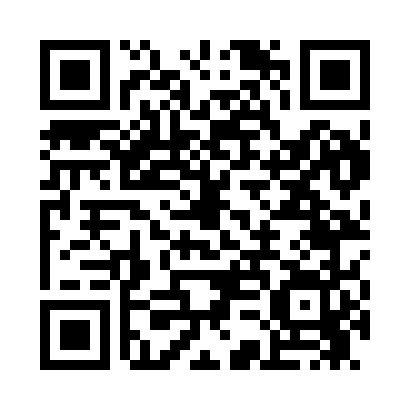 Prayer times for Battleboro, North Carolina, USAMon 1 Jul 2024 - Wed 31 Jul 2024High Latitude Method: Angle Based RulePrayer Calculation Method: Islamic Society of North AmericaAsar Calculation Method: ShafiPrayer times provided by https://www.salahtimes.comDateDayFajrSunriseDhuhrAsrMaghribIsha1Mon4:305:581:155:058:329:592Tue4:315:591:155:058:329:593Wed4:325:591:155:058:329:594Thu4:326:001:165:058:319:595Fri4:336:001:165:058:319:586Sat4:346:011:165:068:319:587Sun4:346:011:165:068:319:578Mon4:356:021:165:068:309:579Tue4:366:021:165:068:309:5610Wed4:376:031:175:068:309:5611Thu4:386:041:175:068:299:5512Fri4:386:041:175:068:299:5513Sat4:396:051:175:068:299:5414Sun4:406:051:175:068:289:5315Mon4:416:061:175:068:289:5316Tue4:426:071:175:068:279:5217Wed4:436:071:175:068:279:5118Thu4:446:081:175:068:269:5019Fri4:456:091:175:068:269:4920Sat4:466:101:175:068:259:4921Sun4:476:101:175:068:249:4822Mon4:486:111:185:068:249:4723Tue4:496:121:185:068:239:4624Wed4:506:131:185:068:229:4525Thu4:516:131:185:068:219:4426Fri4:526:141:185:068:219:4327Sat4:536:151:185:068:209:4228Sun4:546:161:185:058:199:4029Mon4:556:161:175:058:189:3930Tue4:566:171:175:058:179:3831Wed4:576:181:175:058:169:37